PHYS 201L 	   TORQUE        Name:____________________________Partner(s):________________________________________________________________Purpose: To investigate torque by doing the following activities:
       a. Finding the center of gravity of a meter stick
       b. Measuring an unknown mass                                             
       c. Measuring the mass of a meter stick
       d. Calculating clockwise and counter-clockwise torques 

Apparatus: Meter stick, unknown mass, knife edge clamp, knife edge support, mass-hanger, mass set, lab jack, electronic balance, and string loops.Theory: Introduction to torque    Think about the everyday activity of opening a door and entering a room, just for a moment.Torque = Lever-arm X Force; Torque is a vector. Torque comes in clockwise and counter clockwise directions. Clockwise direction is the direction in which a mechanical clock turns. The opposite direction is called counter clockwise. The door knob is kept away from the hinge in order to have a greater lever-arm. Imagine how hard it will be to open, if the knob is kept closer to the hinge.Lever-arm is the perpendicular distance between the line of action of the force and axis of rotation. Force, F is applied with different directions to a door below. Show the line of action and lever arm for each of the following cases, and rank the torques in descending order. 
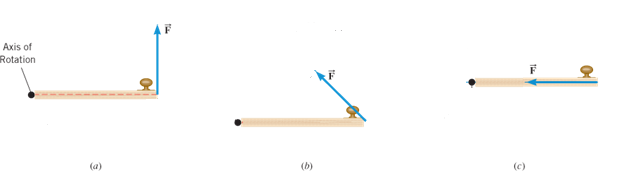 
a. Center of gravity of a meter stick:Mass of the knife-edge clamp = __________	Mass of the meter stick = __________Support the meter stick with a knife-edge clamp and obtain balance as shown below.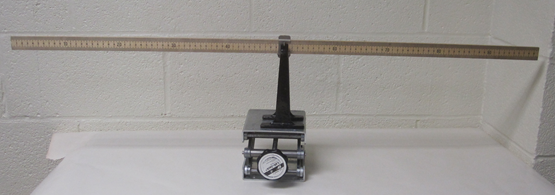 Read the center of gravity to the tenth of a centimeter.
Location of the center of gravity (C.G) = ________ cm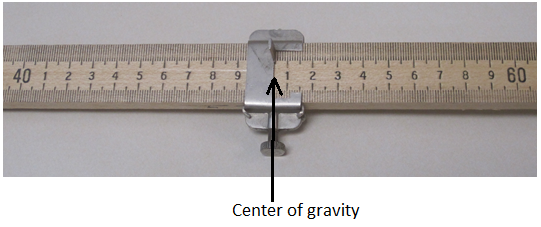 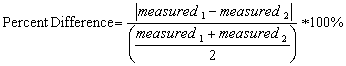 b. Measuring an unknown mass (Meter stick is supported at the center of gravity)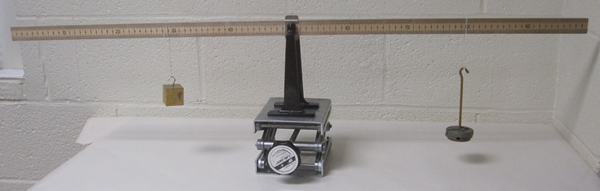 Unknown mass will try to rotate the meter stick counter 
clockwise and known mass will try to rotate the meter 
stick clockwise. Draw a free-body diagram for the meter stick.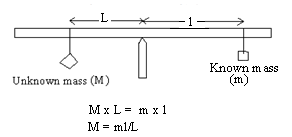 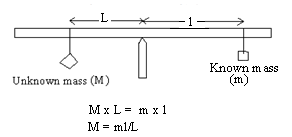 For balance, counterclockwise torque = clockwise torque.
Unknown mass can be determined using the above equation.DATA for Unknown Mass

Mass of the knife-edge clamp = ________ Mass of the meter stick =_________Location of the center of gravity (C.G) = ________ cmLocation of the unknown mass          = _________ cm    _________cm    __________cmLocation of the known mass              = _________ cm    _________cm    __________cmc. Measuring the mass of a meter stick (M)Now you need to move the support point away from the center of gravity (C.G). This way you get the rotation effect of M, mass of the meter stick. Draw a free-body diagram for the meter stick.
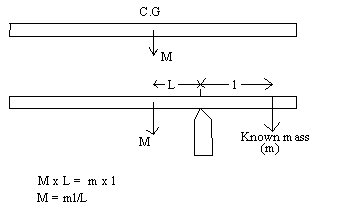 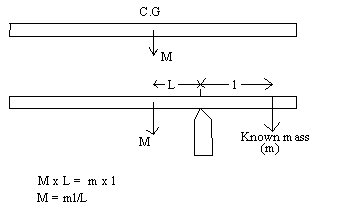 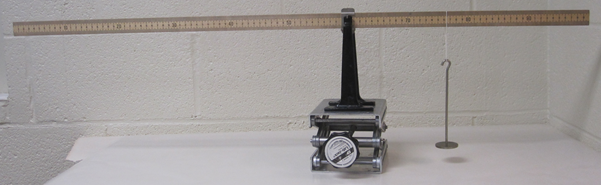 DATA for Mass of Meter StickMass of the knife-edge clamp = ________ Mass of the meter stick =_________Location of the center of gravity (C.G) = ________ cm.Location of the support point               = ________ cm    __________cm    _________cmLocation of the known mass                = ________ cm    __________cm    _________cmd) Torques1. With the meter stick on the support stand at X0 (center of gravity) suspend a 150-g mass at the 10 cm mark and a 200-g mass at 90 cm mark. Hang a 100-g and adjust its position to obtain static equilibrium. 

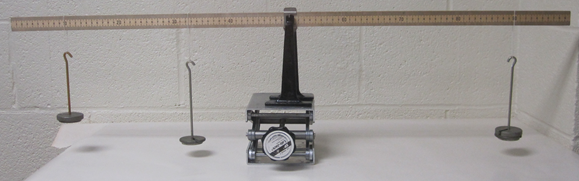 2. Record the location of the 100-g mass. 3. Draw a free-body diagram for the meter stick and identify all the forces acting on it. Use masses as force. 4. What is the normal force at the support point?____________________________5. Write an equation by balancing the torques about the support point.6. Calculate the location for the 100-g mass, using the above equation, and compare it with the experimental value.7. Use the experimental value of the location for the 100-g mass to calculate the counterclockwise and clockwise torques about X0 and complete the data below.DATA for Torques (Include units):    Experimental value of the location for the 100-g mass = ___________    Calculated value of the location for the 100-g mass    = ___________                                                    % Difference                = ___________    Counterclockwise torque about X0 = _________    Clockwise torque about X0           = __________                                    % difference = _________Conclusion: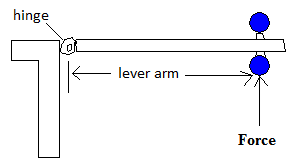 Q: What do you think you do to the door, when you open it?      A: You apply a torque.Known mass, m (g)Lever-arm for known mass, l (cm)Lever-arm for unknown mass, L (cm)Unknown mass, M (g)Normal force at 
the support point  200250300Average of the unknown mass, MAverage of the unknown mass, MAverage of the unknown mass, MUnknown mass measured using electronic balanceUnknown mass measured using electronic balanceUnknown mass measured using electronic balance% difference% difference% differenceKnown mass, m (g)Lever-arm for known mass, l (cm)Lever-arm for mass of meter stick, L (cm)Mass of meter stick, M (g)Normal force at 
the support point 50100150Average of the mass of meter stick, MAverage of the mass of meter stick, MAverage of the mass of meter stick, MMass of meter stick measured using electronic balanceMass of meter stick measured using electronic balanceMass of meter stick measured using electronic balance% difference% difference% difference